ประวัติส่วนตัว (ผู้เสนอโครงการและคณะทำงาน) 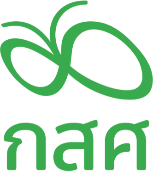 ส่วนที่ 1 ข้อมูลทั่วไปชื่อ-สกุล ……………………………………………………………………………………………………………………………………………………ที่อยู่ปัจจุบัน  ……………………………………………………………………………………………………………………………………………………ตำแหน่งปัจจุบัน  ……………………………………………………………………………………………………………………………………………………ข้อมูลติดต่อ อีเมล และเบอร์โทรที่สามารถติดต่อได้……………………………………………………………………………………………………………………………………………………ส่วนที่ 2 ประวัติการศึกษา…………………………………………………………………………………………………………………………………………………………………………………………………………………………………………………………………………………………………………ส่วนที่ 3 ประสบการณ์การทำงาน3.1 ประสบการณ์การทำงาน/ตำแหน่งหน้าที่ (อดีตจนถึงปัจจุบัน)…………………………………………………………………………………………………………………………………………………………………………………………………………………………………………………………………………………………………………3.2 ประสบการณ์การทำงานด้านเยาวชนนอกระบบการศึกษา   …………………………………………………………………………………………………………………………………………………………………………………………………………………………………………………………………………………………………………3.3 ประสบการณ์การทำงานร่วมกับองค์กร/หน่วยงานในระดับพื้นที่และนอกพื้นที่ เพื่อพัฒนาทางเลือกและโอกาสทางการศึกษา (ถ้ามี)…………………………………………………………………………………………………………………………………………………………………………………………………………………………………………………………………………………………………………ส่วนที่ 4 ทักษะ ความสามารถพิเศษ/ความเชี่ยวชาญ (ถ้ามี) …………………………………………………………………………………………………………………………………………………………………………………………………………………………………………………………………………………………………………ส่วนที่ 5 อื่นๆ (ถ้ามี) …………………………………………………………………………………………………………………………………………………